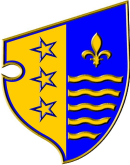 PRIJAVNI OBRAZAC1. Opći podaci2.  Relevantno radno iskustvo      (unijeti obrnutim hronološkim redom, tj. počevši od posljednje pozicije)3. Obrazovanje     (unijeti obrnutim hronološkim redom, tj.  počevši od posljednjeg stečenog zvanja)4. Relevantne publikacije (objavljeni članci, učešća na stručnim kongresima/skupovima...)5. Poznavanje stranih jezika6. Poznavanje rada na računaru7. Molimo Vas da ukratko odgovorite na sljedeća pitanja*:     (odgovor na svako pitanje treba da sadrži između 1000-2000 znakova bez razmaka)Ja,                                            , izjavljujem da su svi podaci navedeni u ovom prijavnom obrascu istiniti i tačni.Ime i prezimeAdresaTelefonMobitelE-mail adresaZanimanje / pozicijaPoslodavac (naziv i adresa)Period (od – do)Opis (do 300 znakova)Zanimanje / pozicijaPoslodavac (naziv i adresa)Period (od – do)Opis (do 300 znakova)Zanimanje / pozicijaPoslodavac (naziv i adresa)Period (od – do)Opis (do 300 znakova)Ostalo (relevantno članstvo u komisijama, radnim grupama, profesionalnim organizacijama, volonterski angažman i slično)Stečeno zvanjeObrazovna ustanova (naziv i mjesto)Period (od – do)Opis (do 300 znakova)Stečeno zvanjeObrazovna ustanova (naziv i mjesto)Period (od – do)Opis (do 300 znakova)Stečeno zvanjeObrazovna ustanova (naziv i mjesto)Period (od – do)Opis (do 300 znakova)Ostalo (relevantno neformalno obrazovanje poput obuka, kurseva i slično)Stručni ispit za odgajatelje, nastavnike i stručne saradnike u predškolskim ustanovama, osnovnim školama i srednjim školama Godina polaganja:      Institucija u kojoj je položen stručni ispit: 1.2.3.Engleski jezik☐  Osnovno☐ Dobro☐ Veoma dobro_                    _☐  Osnovno☐ Dobro☐ Veoma dobro_                    _☐  Osnovno☐ Dobro☐ Veoma dobroMicrosoft Office (Word, Excel, Power Point)☐  Osnovno☐ Dobro☐ Veoma dobroInternet i online aplikacije (Email, Google Drive, Dropbox, Skype) ☐  Osnovno☐ Dobro☐ Veoma dobro7.1. Objasnite ličnu motivaciju za učešće u timu za izradu kurikuluma.7.2. Iznesite lični prijedlog razvoja predmetnog kurikuluma za koji se prijavljujete (možete samo taksativno nabrojati prijedloge, a možete ih i dodatno obrazložiti)MjestoDatumPotpis